FELADATSOR                                                            A Szitakötő 46.  számához                                                                  Szigeti Zoltán: Az emlékezés és felejtés virágaiBetűturmixAz összeturmixolt betűk az emlékezés és felejtés virágainak neveit takarja. Keresd ki!1.őpányferfány2.kűlileves  paabok3.morcifűt4.sálzay5.délitölz  németg6.szalagm7.benedélkPárkeresőÍrd a növények neveit a megfelelő helyre!MEGFEJTÉSpáfrányfenyőkislevelű bakopacitromfűzsályatélizöld meténgmaszlagbeléndek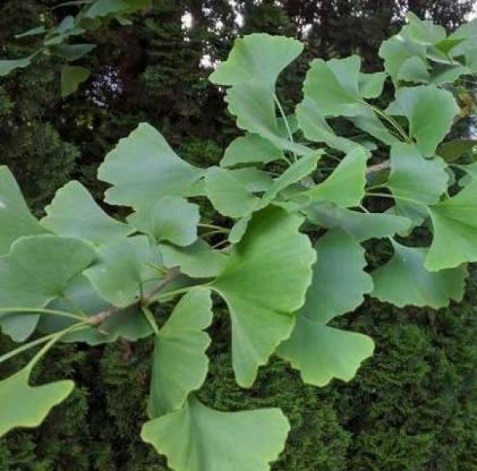 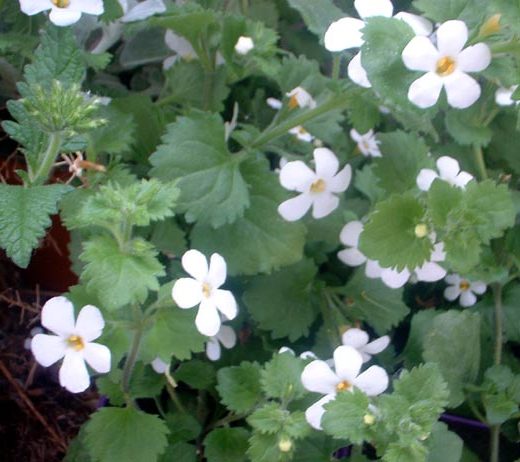 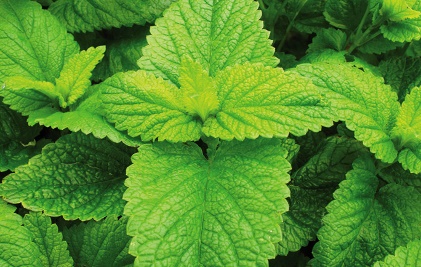              páfrányfenyő                                   kislevelű bakopa                                        citromfű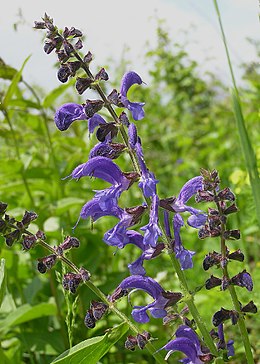 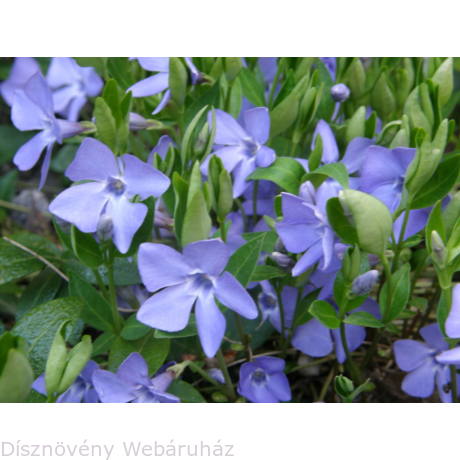 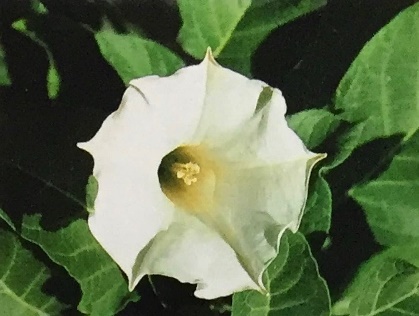 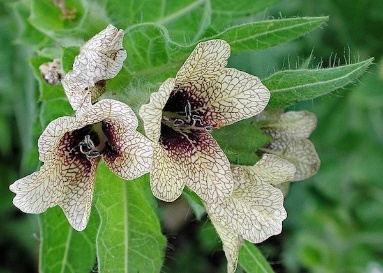 zsálya                                    télizöld meténg                       maszlag                                       beléndek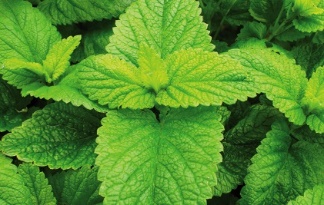 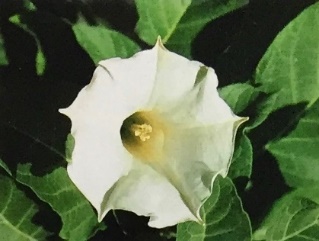 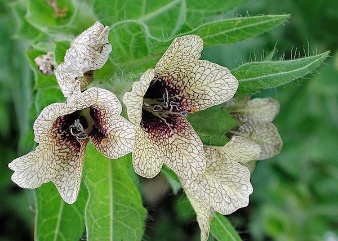 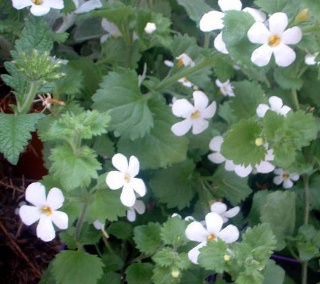 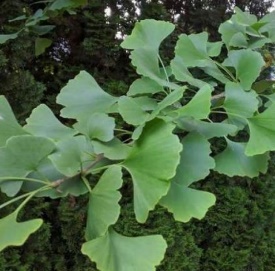 